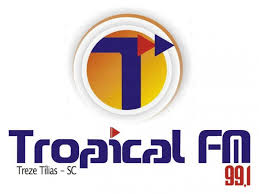 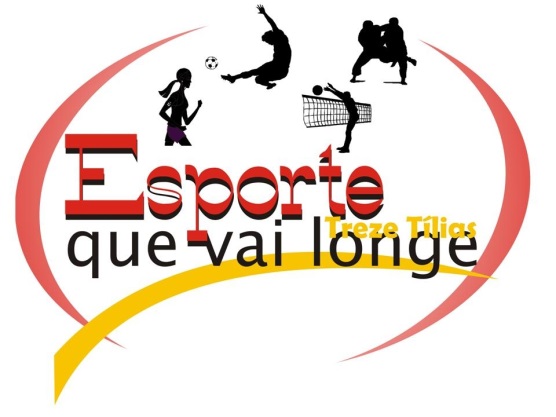 TABELA DE JOGOS ABERTO DE FUTSALTAÇA: CIDADE DE TREZE TÍLIASDOMINGO DIA 03/07/2016 – FINAISJOGOHORASEQUIPEXEQUIPECHAVECATEGORIA5718:00GERMANICASXAD. AGUA DOCEUFEMININO5819:00FRIGORÍFICO ANA ROSAXGIBA ARTES VISUIAS/ SITIO P.UMASCULINO5920:00BIG BROTHRER/CABEÇÃO ESP.XMACIEIRAUFEMININO6021:00SANTAGROXCABEÇÃO ESPORTES/FMEVUMASCULINO